02/05/2023 13:25	Imprimir contrato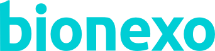 CONTRATO / ACORDO COMERCIAL: 1201512 - ATA DE REGISTRO DE PREÇO 004 - CONSOLIDADO IGH GO - ABR/2023Periodo de Vigência:	Vigência por períodoContato:Data de elaboração:26/04/2023 a 25/04/2024Rosana De Oliveira Moura 26/04/2023Data de validação:	26/04/2023Motivo da Recusa:Observações:Registro de Preço para contratação de empresa fornecedora de material de escritório para as Unidade do IGH GO. 1.1 HEAPA - Hospital Estadual de Aparecida de Goiânia Caio Louzada - CNPJ: 11.858.570/0004-86 1.2 HEMU - Hospital Estadual da Mulher - CNPJ: 11.858.570/0002-14 1.3 HEMNSL - Hospital Estadual e Maternidade Nossa Senhora de Lourdes - CNPJ: 11.858.570/0005-67 2. TERMO DE REFERÊNCIA COMPLETO EM ANEXO.ID PDC Origem	282205125Fornecedor Contratado:Moderna Papelaria Eirele (26.249.654/0001-47)Produtos Contratados:PAPEL A4 EXTRA BRANCO -> COM DIMENSOES 210X297 75G/M2APROXIMADAMENTE, MULTIUSO PROPRIO PARA IMPRESAO EM JATO DE TINTA, LASER E FOTOCOPIADORA. - RESMA - Cod.: 138https://bionexo.bionexo.com/contrato/ImprimirContrato.do?ct_id=1201512&parcial=S	1/1Faturamento MínimoPrazo de EntregaCondições de PagamentoFreteR$ 100,00005 dias após confirmação30 ddlCIFMarcas PreferidasQuantidadeValor UnitárioEmbalagemQuantidade porembalagemTotalACEITAALTERNATIVA10068 PacoteR$ 24,800050010068R$ 249.686,4000